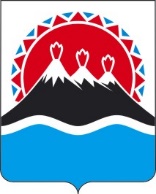 П О С Т А Н О В Л Е Н И ЕПРАВИТЕЛЬСТВАКАМЧАТСКОГО КРАЯг. Петропавловск-КамчатскийПРАВИТЕЛЬСТВО ПОСТАНОВЛЯЕТ:1. Внести в постановление Правительства Камчатского края от 18.12.2012      № 561-П «Об утверждении Положения о Министерстве туризма Камчатского края» следующие изменения:1) преамбулу изложить в следующей редакции:«В соответствии с постановлениями Губернатора Камчатского края
от 21.09.2020 № 171 «Об утверждении структуры исполнительных органов государственной власти Камчатского края», от 27.05.2022 № 57 «О системе исполнительных органов Камчатского края» ПРАВИТЕЛЬСТВО ПОСТАНОВЛЯЕТ:».2) в приложении:а) в части 1 слова «государственной власти» исключить;б) в пункте 1.1 части 1 слова «государственной власти» исключить;в) в части 3 слова «государственной власти» исключить;г) часть 13 изложить в следующей редакции: «13. Юридический адрес (место нахождения) Министерства: 683042, Камчатский край, г. Петропавловск-Камчатский, Северо-Восточное шоссе, дом 27. Адрес электронной почты Министерства: travel@kamgov.ru»;д) пункт 24.2 части 24 изложить в следующей редакции: «24.2 осуществляет мероприятия, связанные с пребыванием в Камчатском крае иностранных делегаций по линии Министерства в соответствии с постановлением Губернатора Камчатского края;е) пункт 24.3 части 24 слова изложить в следующей редакции: «24.3 участвует в пределах своих полномочий в разработке и подготовке к заключению соглашений между Камчатским краем, Правительством Камчатского края и субъектами иностранных федеративных государств, административно-территориальными образованиями иностранных государств, органами государственной власти иностранных государств, международными организациями об осуществлении международных и внешнеэкономических связей»;ж) часть 24 дополнить пунктами 24.4 – 24.22 следующего содержания: «24.4 разрабатывает региональные экспортные программы и осуществляет контроль за их реализацией;24.5 исполняет функции секретариата Совета по внешнеэкономической деятельности при Губернаторе Камчатского края (далее – Экспортный совет);24.6 разрабатывает рекомендации для исполнительных органов Камчатского края по стимулированию курируемых отраслей в экспортной деятельности;24.7 разрабатывает меры государственной поддержки, направленные на развитие несырьевого экспорта и информирование экспортеров о региональных и федеральных механизмах и инструментах поддержки;24.8 обеспечивает сбор и анализ предложений по участию исполнительных органов Камчатского края в зарубежных мероприятиях;24.9 формирует планы по выстраиванию международного сотрудничества с зарубежными странами, определенными экспортной стратегией Камчатского края как приоритетные для утверждения на заседаниях Экспортного совета; 24.10 формирует единый план участия исполнительных органов Камчатского края в зарубежных конгрессно-выставочных и ярмарочных мероприятиях;24.11 формирует предложения в списки участников из числа действующих региональных экспортеров и (или) компаний, планирующих осуществлять экспортную деятельность, зарегистрированных на территории Камчатского края, а также исполнительных органов Камчатского края, ответственных за развитие экспортной деятельности зарубежных многоотраслевых мероприятий;24.12 координирует работу по популяризации экспортной деятельности среди экономически активного населения и молодежи Камчатского края;24.13 определяет и осуществляет развитие оптимальных инструментов по обеспечению экспортных интересов хозяйствующих субъектов Камчатского края за рубежом;24.14 координирует деятельность Центра поддержки экспорта АНО «Камчатский выставочное-туристический центр» и обеспечивает его взаимодействие с другими региональными институтами развития экспорта и предпринимательства;24.15 координирует взаимодействие органов исполнительной власти Камчатского края с российскими частями межправительственных комиссий по торгово-экономическому и научно-техническому сотрудничеству между Российской Федерацией и зарубежными странами;24.16 осуществляет внесение данных в онлайн-систему мониторинга внедрения Стандарта по обеспечению благоприятных условий для развития экспортной деятельности в субъектах Российской Федерации и актуализацию данных не реже одного раза в квартал в части внедрении его инструментов;24.17 координирует разработку документов стратегического планирования в разделе по экспорту в социально-экономической стратегии Камчатского края;24.18 координирует составление и ежегодную актуализацию реестра экспортеров Камчатского края;24.19 координирует разработку и продвижение камчатского бренда на зарубежных рынках;24.20 координирует выработку и продвижение позиции камчатского бизнеса в процессе подготовки торговых соглашений (соглашений о свободной торговле) с зарубежными странами;24.21 осуществляет иные полномочия по развитию экспорта в Камчатском крае, определенные решением Экспортного совета».з) часть 25 дополнить словами «, в том числе международных по линии Министерства».и) в подпункте 40.5 части 40 слова «государственной власти» исключить.2. Настоящее постановление вступает в силу после дня его официального опубликования.[Дата регистрации]№[Номер документа]О внесении изменений в постановление Правительства Камчатского края от 18.12.2012 № 561-П «Об утверждении Положения о Министерстве туризма Камчатского края»Председатель Правительства Камчатского края[горизонтальный штамп подписи 1]  Е.А. Чекин